Parts of an Animal CellBelow is a diagram of an animal cell. Label the parts of the cell. For assistance, turn to page 27 in BC Science 8.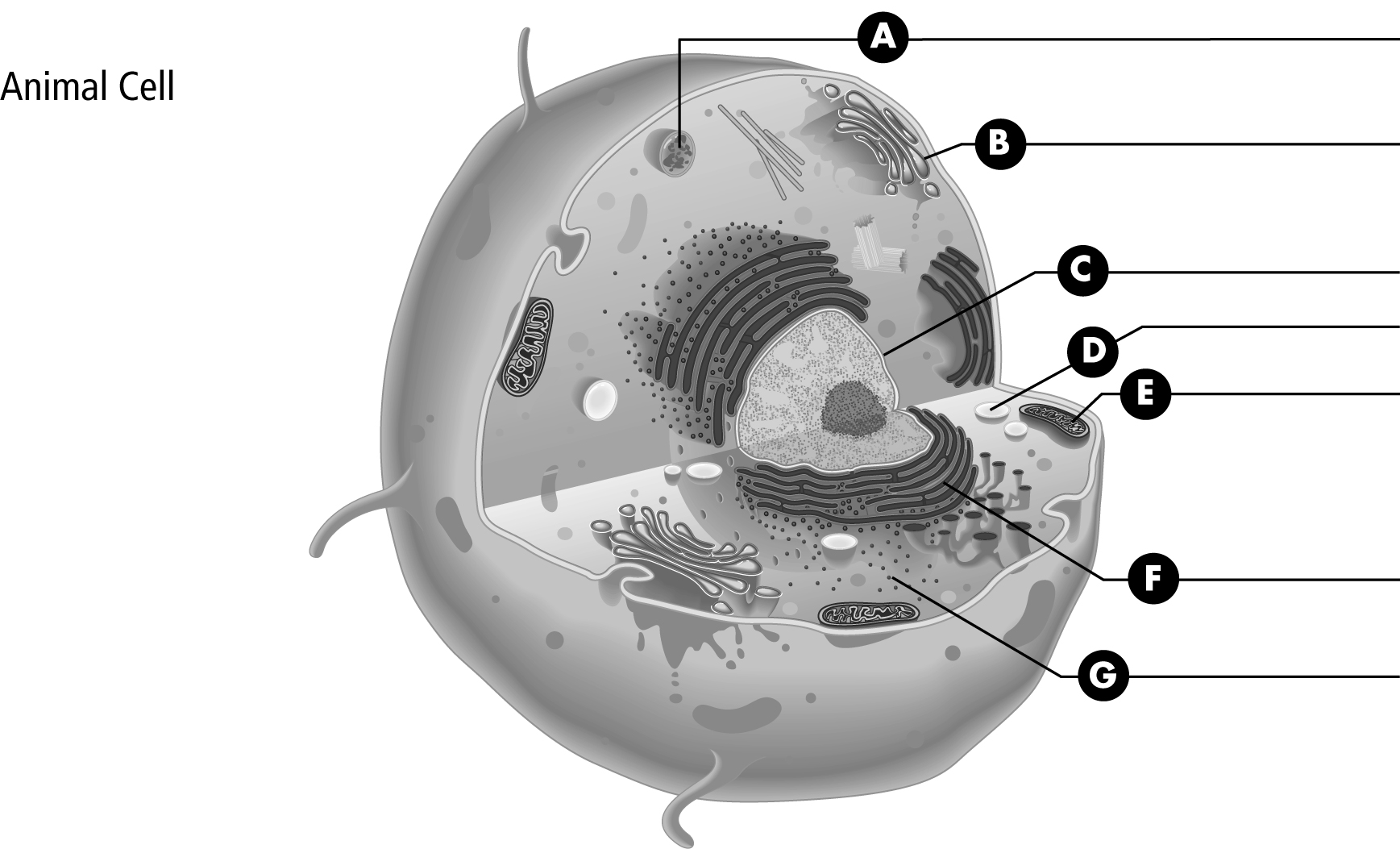 OrganelleFunctionDiagram/DescriptionEndoplasmic reticulumTransports proteinsNetwork of folded channelsOrganelleFunctionDiagram/DescriptionEndoplasmic reticulumTransports proteinsNetwork of folded channels Cell membraneProtects the cell and controls the movement of particles into and out of the cellSurrounds the cellCell wallProtects the cell and gives the cell a regular, box-like shapeA tough, rigid structure that surrounds the cell membraneCytoplasmContains organelles, water, and other life-supporting materialsJelly-like substanceNucleusControls all the activities within a cellContains DNAMitochondrionProduces energyHas an inner and outer membraneChloroplastTraps energy from the Sun and changes it into chemical energyMay be a greenish colourVacuoleTemporarily stores substances and regulates water Larger in plant cellsVesicleMoves materials into, out of, and around the inside of the cellA membrane-bound sac that is smaller than a vacuoleGolgi bodyPackages some materials for transport inside the cell or for transport out of the cellPacks proteins into vesiclesLysosomeHelps the cell break down large particles and old worn-out cell organellesContains digestive enzymesRibosomeAssemble proteinsSome float in cytoplasm and some are attached to endoplasmic reticulum